ANNEXE 10BTS SP3SLIVRET SCOLAIRE DES CANDIDATS et INSTRUCTIONSLe livret scolaire doit être conforme au modèle ci-joint.-	Recto :Tous les enseignements ayant été suivis par les candidats devront faire l’objet d’une évaluation chiffrée, accompagnée d’une appréciation.La note de rapport de stage (stage de première année) aura été insérée dans la moyenne des actions professionnelles du premier semestre de la deuxième année de formation.L’ensemble des indications, sans exception, figureront sur le livret scolaire.L’avis du conseil de classe doit obligatoirement être notifié selon les trois propositions données ; le pourcentage de chaque catégorie d’avis par section doit également y figurer.-	Verso :Le trait épais central correspond à la moyenne de la classe pour la discipline concernée.Pour chaque discipline et pour chaque candidat, la note considérée correspondra à la moyenne de l’ensemble des notes obtenues au cours des première et deuxième années préparatoires au BTS.Avec un stylo rouge à pointe fine, l’écart entre cette dernière note du candidat et la moyenne de la classe sera porté sous forme de POINTS sur l’intersection entre la ligne verticale correspondant à la discipline et la ligne horizontale correspondant à cet écart (ex : moyenne de la classe : 9 sur 20, note du candidat : 11 sur 20, écart : + 2 points).Ces points seront ensuite reliés par une ligne brisée continue tracée à la règle avec un stylo rouge à pointe fine.  POUR LES CANDIDATS REDOUBLANTS (Hors candidats isolés)  Le livret scolaire ne sera complété que pour l’année de redoublement.(1) Année antérieure à celle de l’examen	(2) Année de l’examen	(3) très favorable = TF , Favorable= F, Doit faire ses preuves = DFSPAvis du conseil de classe (3)et observations éventuellesDate et signature du candidat et remarques éventuelles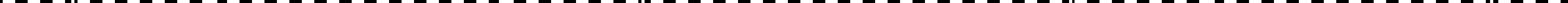 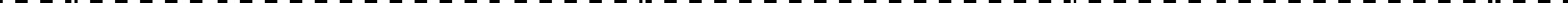 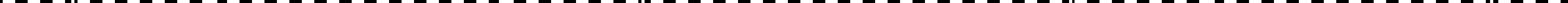 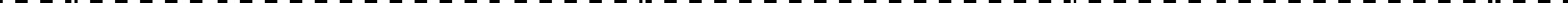 + 10+ 8+ 6	Décision+ 4+ 2Moyennede la classe par discipline- 2Visa du- 4Présidentdu jury- 6- 8- 10INSTRUCTIONSLe trait épais central correspond à la moyenne de la classe pour la discipline concernée. Avec un stylo rouge à point fine, l’écart entre la note du candidat et la moyenne de la classe sera porté sous forme de POINTS sur l’intersection entre la ligne verticale correspondant à la discipline et la ligne horizontale correspondant à cet  écart (ex : + 2 points, - 4 points…).Ces points seront ensuite reliés par une ligne brisée continue avec un stylo rouge à pointe fine.BTSServices et Prestations des secteurs sanitaire et socialBTSServices et Prestations des secteurs sanitaire et socialBTSServices et Prestations des secteurs sanitaire et socialAnnée del’examenNOM (lettres capitales)PrénomDate de naissanceNOM (lettres capitales)PrénomDate de naissanceNOM (lettres capitales)PrénomDate de naissanceNOM (lettres capitales)PrénomDate de naissanceIndication de la languevivante (mention obligatoire)Cachet de l’établissementCLASSE DE (1)CLASSE DE (1)CLASSE DE (1)Matières enseignées de la grille horaire réglementaireMatières enseignées de la grille horaire réglementaireCLASSE DE (2)CLASSE DE (2)CLASSE DE (2)APPRECIATIONSAPPRECIATIONS1ersemestre2èmesemestreMoyenneMatières enseignées de la grille horaire réglementaireMatières enseignées de la grille horaire réglementaire1ersemestre2èmesemestreMoyenne1- Institutions et réseaux1- Institutions et réseaux2– Publics2– Publics3– Prestations et services3– Prestations et services4- Techniques de l’information et de la communication professionnelle4- Techniques de l’information et de la communication professionnelle5– Ressources humaines5– Ressources humaines6- Techniques et Gestionadministrative et financière6- Techniques et Gestionadministrative et financière7- Méthodologies appliquées ausecteur sanitaire et social7- Méthodologies appliquées ausecteur sanitaire et social8- Français8- Français9- Langue vivante étrangère 19- Langue vivante étrangère 110- Actions professionnelles10- Actions professionnelles11- Langue vivante étrangère 211- Langue vivante étrangère 2Certification de compétences numériques (PIX) cocher la case pour attester l’obtention de la certificationCertification de compétences numériques (PIX) cocher la case pour attester l’obtention de la certificationAppréciations (1)Appréciations (1)Appréciations (1)Appréciations (1)Appréciations (1)Appréciations (2)Appréciations (2)